ПАСХАЛЬНЫЙ  ЦЫПЛЕНОКУважаемые родители! Существует немало вариантов творческих поделок, которые вы успешно можете смастерить вместе со своим ребенком в домашних условиях. Одна из таких – совсем несложный цыпленок в скорлупке.Вам понадобится:  рисунок или распечатка пасхального яйца, картон, гофрированная бумага (разрезанная на маленькие квадратики) или обычная цветная бумага, клей, пластиковые глазки (можно заменить пуговицами или пластилином,  цветной картон, желтые перья (при желании), ножницы1. Нарисуйте или распечатайте 3 детали поделки: яйцо, овал (меньше яйца) и пол скорлупы.2. Карандашами и/или красками раскрасьте деталь, которая изображает пол скорлупы.3. Из овала делаем цыпленка. Нарежьте несколько небольших квадратиков из желтой гофрированной бумаги. Нанесите немного клея на овал, сомните бумажные квадратики и начните их приклеивать к овалу.4. Из оранжевой бумаги вырежьте маленький квадрат и сложите его пополам, чтобы получился треугольник - это будет клюв цыпленка. Приклейте этот клюв к поделке.5. Добавьте цыпленку глазки (из пластилина или пластиковые) и перья (при желании).6. Нанесите немного клея на края раскрашенной скорлупы, и аккуратно приклейте ее к бумажному яйцу, чтобы получился небольшой карманчик. В этот карман вы вложите вашего цыпленка.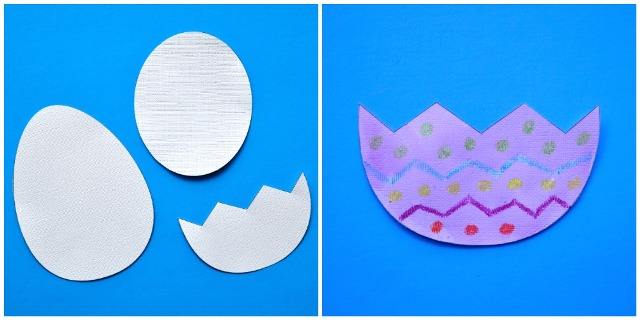 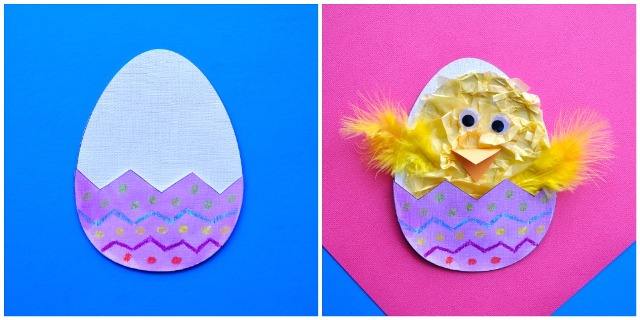 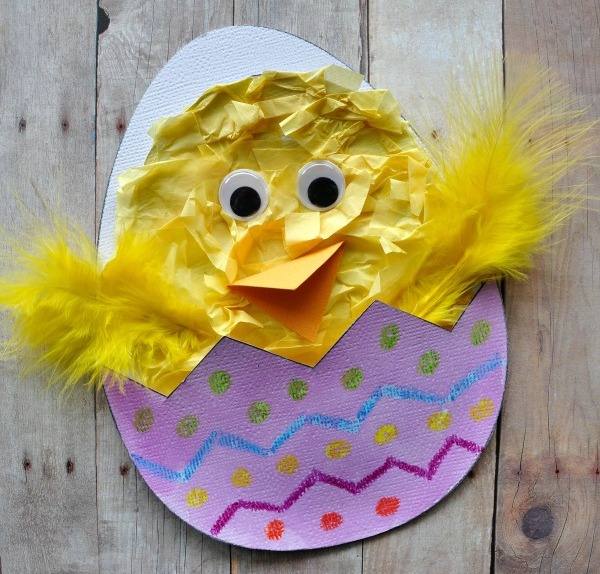 